NAME: ADETOKUNBO PRECIOUS ADEMIDEMATRIC NO: 19/MHS11/015PHARMACYCHM102STEREOCHEMISTRY  AND FUNCTIONAL GROUPSName the functional group present in each of the following molwculesCH2=C(OH)HCHO   -    Aldehyde/Carbonyl group-COHAlkene =Alcohol-OHC6H5CH(NH2)COCH3   -   AminesCH3C=CHCH(OH)CHO  -   AlkeneAlcoholAldehyde A 0.856 g sample of pure (2R, 3R)- tatrtaric acid was diluted to 10cm3 with water and placed in a 1.0 dm polarimeter tube. The observation at 200c was +1.00. Calculate the specific rotation of (2R, 3R)-tatrtaric acid.WHERE ꙋ =   SPECIFIC ROTATION[ꙋ] =       ꙋ observed             ------------------                   C*I    ꙋobserved =  +1.0o     c  =    0.856g/10cm3     =  0.856g/10ml      I  = 1.0dm                [ꙋ]  =      +1.0o                          ---------------                       0.856g/10ml*1.0dm                          = +11.68oDraw the possible geometric isomers (where possible) for each of the following compoundsHexa-2-4-diene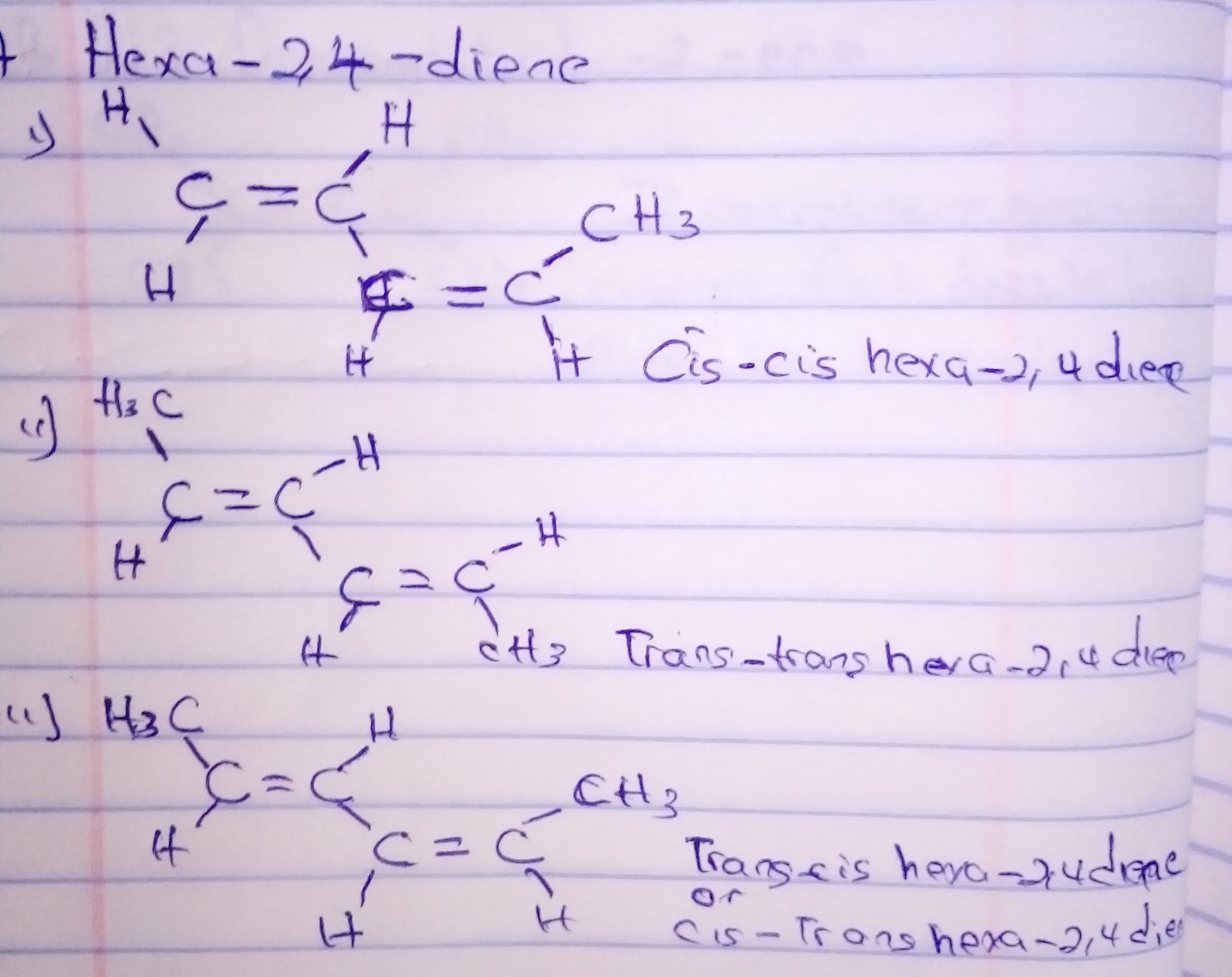 2,3 Dimethyl but-2-ene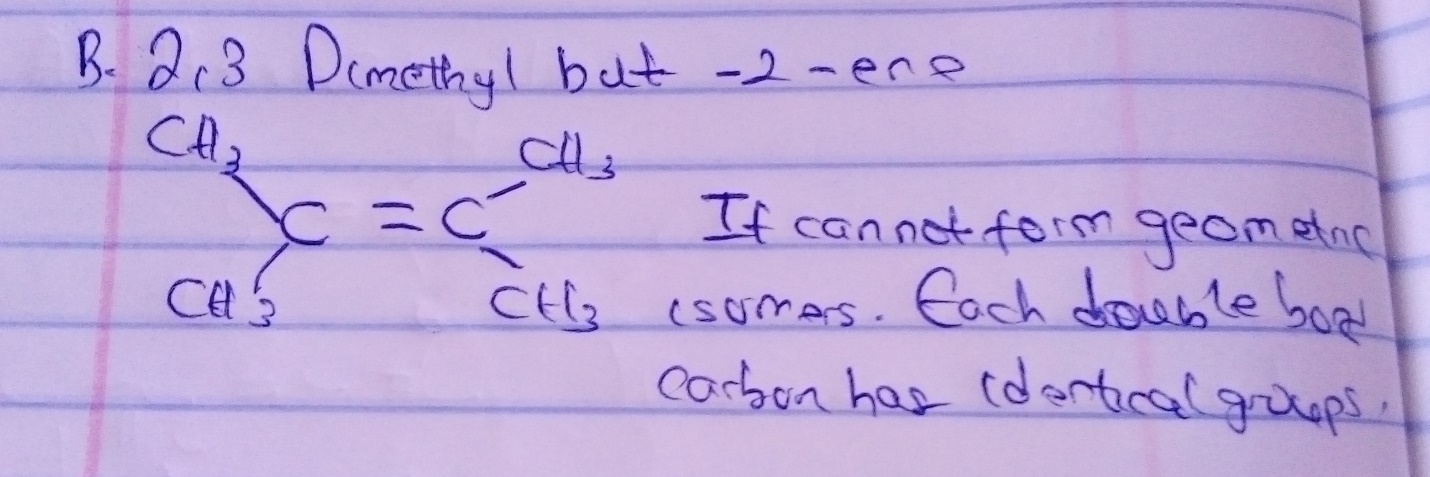 